РОССИЙСКАЯ ФЕДЕРАЦИЯ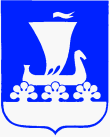 АДМИНИСТРАЦИЯ МУНИЦИПАЛЬНОГО ОБРАЗОВАНИЯКИРИШСКИЙ МУНИЦИПАЛЬНЫЙ РАЙОНЛЕНИНГРАДСКОЙ ОБЛАСТИПОСТАНОВЛЕНИЕ09 июня 2020 года № 1054В соответствии со ст. 179 Бюджетного кодекса Российской Федерации, Порядком формирования, реализации и оценки эффективности муниципальных программ муниципального образования Киришский муниципальный район Ленинградской области, муниципального образования Киришское городское поселение Киришского муниципального района Ленинградской области, утвержденным постановлением администрации Киришского муниципального района от 31.07.2015 № 1586, Администрация Киришского муниципального района, действующая от имени Киришского муниципального района, ПОСТАНОВЛЯЕТ:Внести в муниципальную программу «Стимулирование экономической активности Киришского муниципального района», утвержденную постановлением администрации Киришского муниципального района от 08.11.2017 № 2698, (далее – Программа) следующие изменения:В паспорте Программы:в строке «Соисполнители муниципальной программы» слова «отдел архитектуры» заменить словами «сектор архитектуры»;строку «Сроки реализации муниципальной программы» изложить в следующей редакции»:«»;1.1.3.	строку «Финансовое обеспечение муниципальной программы, в т.ч. по годам реализации» изложить в следующей редакции:«»;В разделе 4 Программы слова «2018 – 2021 годы» заменить словами
«2018 – 2024 годы»;В паспорте подпрограммы «Развитие малого, среднего предпринимательства
и потребительского рынка» Программы:строку «Сроки реализации подпрограммы» изложить в следующей редакции»:«»;строку «Финансовое обеспечение подпрограммы, в т.ч. по годам реализации» изложить в следующей редакции:«»;В разделе 4 подпрограммы «Развитие малого, среднего предпринимательства и потребительского рынка» Программы слова «2018 – 2021 годах» заменить словами «2018 – 2024 годах»;В паспорте подпрограммы «Социально-экономическое развитие территории» Программы:строку «Сроки реализации подпрограммы» изложить в следующей редакции»:«»; строку «Финансовое обеспечение подпрограммы, в т.ч. по годам реализации» изложить в следующей редакции:«»;В разделе 4 подпрограммы «Социально-экономическое развитие территории» Программы слова «2018 – 2021 годы» заменить словами «2018 – 2024 годы»;В паспорте подпрограммы «Развитие системы защиты прав потребителей» Программы: строку «Сроки реализации подпрограммы» изложить в следующей редакции»:«»;1.7.2. строку «Финансовое обеспечение подпрограммы, в т.ч. по годам реализации» изложить в следующей редакции:«»;В разделе 4 подпрограммы «Развитие системы защиты прав потребителей» Программы слова «2018 – 2021 годы» заменить словами «2018 – 2019 годы»;В паспорте подпрограммы «Обеспечение благоприятного инвестиционного климата» Программы:в строке «Соисполнители подпрограммы» слова «отдел архитектуры» заменить словами «сектор архитектуры»;строку «Сроки реализации подпрограммы» изложить в следующей редакции»:«»;1.9.3. строку «Финансовое обеспечение подпрограммы, в т.ч. по годам реализации» изложить в следующей редакции:«»;В разделе 4 подпрограммы «Обеспечение благоприятного инвестиционного климата» Программы слова «2019 – 2021 годы» заменить словами «2019 – 2024 годы»;Приложение № 1 к Программе изложить в новой редакции, согласно приложению № 1 к настоящему постановлению;Приложение № 2 к Программе изложить в новой редакции, согласно приложению № 2 к настоящему постановлению;Приложение № 4 к Программе изложить в новой редакции, согласно приложению № 3 к настоящему постановлению.Комитету по местному самоуправлению, межнациональным отношениям
и организационной работе опубликовать настоящее постановление в газете
«Киришский факел»  (без приложений к нему), опубликовать полный текст постановления
с приложениями в сетевом издании «Киришский факел», а также разместить на официальном сайте администрации Киришского муниципального района.Контроль за исполнением настоящего постановления возложить
на председателя комитета экономического развития и инвестиционной деятельности Федорова М.В. Настоящее постановление вступает в силу после его официального опубликования.Глава администрации								      О.Г.ДмитриевПриложение № 1 к постановлениюот 09.06.2020 № 1054Приложение № 1к муниципальной программеПеречень основных мероприятий муниципальной программыПриложение № 2 к постановлениюот 09.06.2020 № 1054Приложение № 2 к муниципальной программеСведения о показателях (индикаторах) муниципальной программы и их значенияхСроки реализации муниципальной программы2018 – 2024 годыФинансовое обеспечение муниципальной программы, в т.ч. по годам реализации175 909,34 тыс. руб., в т.ч.:2018 год – 25 551,52 тыс. руб.,2019 год – 27 258,51 тыс. руб.,2020 год – 24 047,26 тыс. руб.,2021 год – 24 359,59 тыс. руб.,2022 год – 24 089,03 тыс. руб.,2023 год – 24 886,85 тыс. руб.,2024 год – 25 716,58 тыс. руб.Сроки реализации подпрограммы2018 – 2024 годыФинансовое обеспечение подпрограммы, в т.ч. по годам реализации21 032,42 тыс. руб., в т.ч.:2018 год – 5 065,33 тыс. руб.,2019 год – 3 994,02 тыс. руб.,2020 год – 3 671,53 тыс. руб.,2021 год – 2 853,66 тыс. руб.,2022 год – 1 815,96 тыс. руб.,2023 год – 1 815,96 тыс. руб.,2024 год – 1 815,96 тыс. руб.Сроки реализации подпрограммы2018 – 2024 годыФинансовое обеспечение подпрограммы, в т.ч. по годам реализации149 164,12 тыс. руб.:2018 год – 20 401,79 тыс. руб.,2019 год – 18 494,09 тыс. руб.,2020 год – 20 317,73 тыс. руб.,2021 год – 21 305,93 тыс. руб.,2022 год – 22 073,07 тыс. руб.,2023 год – 22 870,89 тыс. руб.,2024 год – 23 700,62 тыс. руб.Сроки реализации подпрограммы2018 – 2019 годыФинансовое обеспечение подпрограммы, в т.ч. по годам реализации179,4 тыс. руб., в т.ч.:2018 год – 84,40 тыс. руб.,2019 год – 95,00 тыс. руб.Сроки реализации подпрограммы2019 – 2024 годыФинансовое обеспечение подпрограммы, в т.ч. по годам реализации5 533,40 тыс. руб.:2019 год – 4 675,40 тыс. руб.,2020 год – 58,00 тыс. руб.,2021 год – 200,00 тыс. руб.,2022 год – 200,00 тыс. руб.,2023 год – 200,00 тыс. руб.,2024 год – 200,00 тыс. руб.№п/пНаименование подпрограммы, мероприятияОтветственный за реализацию мероприятиясоисполнительГод Год Последствия не реализацииПоказатели реализации№п/пНаименование подпрограммы, мероприятияОтветственный за реализацию мероприятиясоисполнительначала реализацииОкончания реализацииПоследствия не реализацииПоказатели реализации1.Подпрограмма «Развитие малого, среднего предпринимательства и потребительского рынка»Подпрограмма «Развитие малого, среднего предпринимательства и потребительского рынка»20182024--1.1Расширение доступа субъектов малого и среднего предпринимательства к финансовым ресурсам, развитие системы микрофинансированияКомитет экономического развития и инвестиционной деятельности администрации Киришского муниципального района20182024Отсутствие доступа субъектов малого и среднего предпринимательства к финансовым ресурсам; снижение прироста количества субъектов предпринимательства на территории района; снижение показателей деятельности малых и средних предприятий Количество субъектов малого и среднего предпринимательства, получивших финансовую поддержку (в том числе в форме микрозаймов); изменение количества субъектов малого и среднего предпринимательства; количество новых рабочих мест, созданных субъектами малого и среднего предпринимательства, получившими финансовую поддержку (включая вновь зарегистрированных ИП);коэффициент «рождаемости» субъектов малого и среднего предпринимательствачисленность занятых в секторе малого и среднего предпринимательства, включая индивидуальных предпринимателей;количество субъектов малого и среднего предпринимательства и самозанятых граждан, получивших поддержку в рамках регионального проекта «Акселерация субъектов малого и среднего предпринимательства»1.2.Повышение квалификации сотрудников организаций муниципальной инфраструктуры поддержки малого и среднего предпринимательстваКомитет экономического развития и инвестиционной деятельности администрации Киришского муниципального района20182024Недостаточный уровень квалификации сотрудников организаций муниципальной инфраструктуры поддержки предпринимательства, снижение качества услуг, предоставляемых субъектам малого и среднего предпринимательстваИзменение количества субъектов малого и среднего предпринимательства; наполняемость организаций инфраструктуры имущественной поддержки (бизнес-инкубаторов); коэффициент «рождаемости» субъектов малого и среднего предпринимательства;количество самозанятых граждан, зафиксировавших свой статус, с учетом введения налогового режима для самозанятых;количество субъектов малого и среднего предпринимательства и самозанятых граждан, получивших поддержку в рамках регионального проекта «Акселерация субъектов малого и среднего предпринимательства»;количество физических лиц - участников регионального проекта «Популяризация предпринимательства», занятых в сфере малого и среднего предпринимательства, по итогам участия в региональном проекте1.3.Организация участия субъектов малого и среднего предпринимательства в выставочно-ярмарочных мероприятиях, в том числе в составе коллективных стендовКомитет экономического развития и инвестиционной деятельности администрации Киришского муниципального района20182024Снижение количества участников – субъектов малого и среднего предпринимательства в проводимых областных, российских и международных конкурсахКоличество областных, российских и международных конкурсов, в которых принимали участие представители малого и среднего предпринимательства;изменение объема продукции (работ, услуг), производимой средними предприятиями; доля среднесписочной численности работников малых и средних предприятий;количество самозанятых граждан, зафиксировавших свой статус, с учетом введения налогового режима для самозанятых;количество субъектов малого и среднего предпринимательства и самозанятых граждан, получивших поддержку в рамках регионального проекта «Акселерация субъектов малого и среднего предпринимательства»1.4.Поддержка народных художественных промыслов и ремеселКомитет экономического развития и инвестиционной деятельности администрации Киришского муниципального района20182024Отсутствие продвижения народных художественных промыслов и ремесел за пределы Киришского муниципального района, отсутствие поддержки мастеров народных художественных промыслов и ремесел Киришского муниципального районаКоличество мастеров народных художественных промыслов Киришского муниципального района, принявших участие в областных, российских и международных конкурсах;количество самозанятых граждан, зафиксировавших свой статус, с учетом введения налогового режима для самозанятых;количество субъектов малого и среднего предпринимательства и самозанятых граждан, получивших поддержку в рамках регионального проекта «Акселерация субъектов малого и среднего предпринимательства»1.5.Организация и проведение ярмарочных мероприятийКомитет экономического развития и инвестиционной деятельности администрации Киришского муниципального района20182024Недостаточный уровень развития потребительского рынка Киришского муниципального района; снижение розничного оборотаИзменение оборота розничной торговли;количество самозанятых граждан, зафиксировавших свой статус, с учетом введения налогового режима для самозанятых;количество субъектов малого и среднего предпринимательства и самозанятых граждан, получивших поддержку в рамках регионального проекта «Акселерация субъектов малого и среднего предпринимательства»;количество физических лиц - участников регионального проекта «Популяризация предпринимательства», занятых в сфере малого и среднего предпринимательства, по итогам участия в региональном проекте;количество вновь созданных субъектов малого и среднего предпринимательства участниками регионального проекта «Популяризация предпринимательства»1.6.Имущественная поддержка субъектов малого и среднего предпринимательстваКомитет по управлению муниципальным имуществом администрации Киришского муниципального района20182024Снижение числа субъектов малого и среднего предпринимательстваКоличество субъектов малого и среднего предпринимательства, получивших имущественную поддержку, в том числе: количество субъектов малого и среднего предпринимательства, получивших имущественную поддержку, по муниципальной преференции; количество и площадь объектов недвижимого муниципального имущества Киришского муниципального района, переданного во владение (пользование) субъектам малого и среднего предпринимательства, в том числе: количество и площадь объектов недвижимого муниципального имущества Киришского муниципального района, переданного во владение по муниципальной преференции;изменение количества объектов в перечне муниципального имущества Киришского муниципального района, предназначенного для представления во владение субъектам малого и среднего предпринимательства и организациям, образующим инфраструктуру поддержки малого и среднего предпринимательства 1.7.Мониторинг деятельности субъектов малого и среднего предпринимательстваКомитет экономического развития и инвестиционной деятельности администрации Киришского муниципального района20182024Невозможность объективной оценки деятельности субъектов малого и среднего предпринимательства Киришского муниципального районаКоличество субъектов предпринимательства, представивших отчетность по формам регионального сбора данных1.8.Обеспечение деятельности организаций муниципальной инфраструктуры по поддержке малого и среднего предпринимательстваКомитет экономического развития и инвестиционной деятельности администрации Киришского муниципального района20182024Недостаточная информированность, недостаточная консультационная поддержка субъектов малого и среднего предпринимательства по вопросам их развития и поддержки. Снижение возможности приобретения или повышения навыков эффективного ведения бизнеса, опыта управления, юридических и экономических знаний, необходимых для более результативного развитияИзменение количества субъектов малого и среднего предпринимательства;изменение объема продукции (работ, услуг), производимой средними предприятиями; наполняемость организаций инфраструктуры имущественной поддержки (бизнес-инкубаторов);коэффициент «рождаемости» субъектов малого и среднего предпринимательствачисленность занятых в секторе малого и среднего предпринимательства, включая индивидуальных предпринимателей;количество самозанятых граждан, зафиксировавших свой статус, с учетом введения налогового режима для самозанятых, количество физических лиц - участников регионального проекта «Популяризация предпринимательства», занятых в сфере малого и среднего предпринимательства, по итогам участия в региональном проекте;количество обученных основам ведения бизнеса, финансовой грамотности и иным навыкам предпринимательской деятельности в рамках регионального проекта «Популяризация предпринимательства»;количество физических лиц - участников регионального проекта «Популяризация предпринимательства»1.9.Обеспечение коллективными средствами размещения и предприятиями сферы туризмаКомитет экономического развития и инвестиционной деятельности администрации Киришского муниципального района20182024Отсутствие на территории Киришского муниципального района объектов коллективных средств размещения и предприятий сферы туризмаДоля коллективных средств размещения, расположенных на территории; доля предприятий сферы туризма, расположенных на территории 1.10.Привлечение субъектов малого и среднего предпринимательства к осуществлению деятельности в сфере социального предпринимательстваКомитет экономического развития и инвестиционной деятельности администрации Киришского муниципального района20182024Отсутствие субъектов малого и среднего предпринимательства, осуществляющих деятельность в сфере социального предпринимательстваКоличество субъектов малого и среднего предпринимательства, привлеченных к осуществлению деятельности в сфере социального предпринимательства1.11Содействие развитию предпринимательского сообществаКомитет экономического развития и инвестиционной деятельности администрации Киришского муниципального района 20182024Снижение показателей деятельности малых и средних предприятийИзменение количества субъектов малого и среднего предпринимательства; коэффициент «рождаемости» субъектов малого и среднего предпринимательства;количество физических лиц - участников регионального проекта «Популяризация предпринимательства», занятых в сфере малого и среднего предпринимательства, по итогам участия в региональном проекте;количество вновь созданных субъектов малого и среднего предпринимательства участниками регионального проекта «Популяризация предпринимательства» 2.Подпрограмма «Социально-экономическое развитие территории»Подпрограмма «Социально-экономическое развитие территории»20182024-- 2.1Мониторинг социально-экономического развития муниципального образованияКомитет экономического развития и инвестиционной деятельности администрации Киришского муниципального района20182024Невозможность принятия решений по планированию и реализации задач социально-экономического развитияСреднесписочная численность работников обрабатывающих производств;объем отгруженных товаров собственного производства, выполненных работ и услуг в расчете на душу населения2.2Стипендиальное обеспечение обучающихся в высших учебных заведенияхКомитет по местному самоуправлению; межнациональным отношениям и организационной работе администрации Киришского муниципального района20182024Снижение стимула обучения студентов в высших учебных заведениях медицинской направленности Количество студентов, получающих стипендии2.3Стимулирование трудовой деятельности работников учреждений социальной сферыКомитет по культуре, делам молодежи и спорту администрации Киришского муниципального района;Комитет по образованию Киришского муниципального района Ленинградской области20182024Отсутствие поддержки работников социальной сферы, низкая заинтересованность работников социальной сферы на достижение более высоких результатов работыКоличество предоставленных премий лучшим работникам2.4Обеспечение равной доступности общественного автомобильного транспорта, осуществляющего регулярные пассажирские перевозки по муниципальным маршрутамКомитет экономического развития и инвестиционной деятельности администрации Киришского муниципального района20182024Отсутствие равной доступности общественного автомобильного транспортаДоля выполнения рейсов автобусами, осуществляющими регулярные перевозки по муниципальным маршрутам2.5Повышение инвестиционной привлекательности муниципального образования Киришский муниципальный район Ленинградской областиУправляющий делами администрации Киришского муниципального района; Комитет экономического развития и инвестиционной деятельности администрации Киришского муниципального района20182018Недостаточный уровень информирования инвесторов о возможностях и привлекательности района, об отдельных инвестиционных проектах, инвестиционных площадках и налоговых льготах инвесторамОбъем инвестиций в основной капитал3.Подпрограмма «Развитие системы защиты прав потребителей»Подпрограмма «Развитие системы защиты прав потребителей»20182019--3.1Обеспечение деятельности информационно-консультационного центра для потребителейКомитет экономического развития и инвестиционной деятельности администрации Киришского муниципального района20182019Отсутствие необходимых условий для обеспечения деятельности информационно-консультационного центраКоличество консультаций, предоставленных специалистами информационно-консультационного центра; количество претензий и исковых заявлений, составленных специалистами информационно-консультационного центра4.Подпрограмма «Обеспечение благоприятного инвестиционного климата»Подпрограмма «Обеспечение благоприятного инвестиционного климата»20192024--4.1Поддержка поселений, в части проведения работ по  внесению сведений в ЕГРН о границах территориальных зон, о границах населенных пунктов, подготовки проектов изменений в Правила землепользования и застройки, подготовке проекта планировки и проекта межевания территории для предоставления по областному Закону Ленинградской области от 14 октября 2008 года №105-ОЗСектор архитектуры администрации Киришского муниципального района20192019Необеспечение упрощения процедур ведения бизнеса и повышения инвестиционной привлекательности, снижение эффективности процедуры предоставления земельных участковДоля территориальных зон, сведения о границах которых внесены в Единый государственный реестр недвижимости, в общем количестве территориальных зон, установленных правилами землепользования и застройкиДоля населенных пунктов Киришского муниципального района, сведения о границах которых внесены в Единый государственный реестр недвижимости, в общем количестве населенных пунктов Киришского муниципального района4.2Повышение инвестиционной привлекательности муниципального образования Киришский муниципальный район Ленинградской областиУправляющий делами администрации Киришского муниципального района;Комитет экономического развития и инвестиционной деятельности администрации Киришского муниципального района20192024Недостаточный уровень информирования инвесторов о возможностях и привлекательности района, об отдельных инвестиционных проектах, инвестиционных площадках и налоговых льготах инвесторамОбъем инвестиций в основной капитал№
п/пПоказатель (индикатор) (наименование)Единица измеренияЗначения показателей (индикаторов)Значения показателей (индикаторов)Значения показателей (индикаторов)Значения показателей (индикаторов)Значения показателей (индикаторов)Значения показателей (индикаторов)Значения показателей (индикаторов)Значения показателей (индикаторов)№
п/пПоказатель (индикатор) (наименование)Единица измеренияБазовыйпериод(2016 год)2018 год2019 год2020 год2021 год2022 год2023 год2024 год1Количество субъектов малого и среднего предпринимательства, получивших финансовую поддержку (в том числе в форме микрозаймов)единиц101112666662Изменение количества субъектов малого и среднего предпринимательстваединиц на тыс. чел.35,535,631,533,835,436,838,439,93Количество новых рабочих мест, созданных субъектами малого и среднего предпринимательства, получившими финансовую поддержку (включая вновь зарегистрированных ИП) единиц444333334Количество областных, российских и международных конкурсов, в которых принимали участие представители малого и среднего предпринимательстваединиц444444445Изменение объема продукции (работ, услуг), производимой средними предприятиями %3,9918273636,53737,56Изменение оборота розничной торговли%4,84,84,84,84,84,84,84,87Доля среднесписочной численности работников малых и средних предприятий %17,717,727,52828,528,729,029,58Количество мастеров народных художественных промыслов и ремесел Киришского муниципального района, принявших участие в областных, российских и международных конкурсахединиц555555559Количество субъектов малого и среднего предпринимательства, получивших имущественную поддержку, в том числе:единиц-12333339количество субъектов малого и среднего предпринимательства, получивших имущественную поддержку по муниципальной преференцииединиц-123333310Количество объектов недвижимого муниципального имущества Киришского муниципального района, переданного во владение (пользование) субъектам малого и среднего предпринимательства, в том числе:единиц-123333310количество объектов недвижимого муниципального имущества Киришского муниципального района, переданного во владение по муниципальной преференцииединиц-123333311Площадь объектов недвижимого муниципального имущества Киришского муниципального района, переданного во владение (пользование) субъектам малого и среднего предпринимательства, в том числе:кв. м-100,00125,00150,00175,00200,00200,00200,0011площадь объектов недвижимого муниципального имущества Киришского муниципального района, переданного во владение по муниципальной преференциикв. м-100,00125,00150,00175,00200,00200,00200,0012Изменение количества объектов в перечне муниципального имущества Киришского муниципального района, предназначенного для представления во владение субъектам малого и среднего предпринимательства и организациям, образующим инфраструктуру поддержки малого и среднего предпринимательства%-1010101010101013Наполняемость организаций инфраструктуры имущественной поддержки (бизнес-инкубаторов)%748082859095959514Количество субъектов предпринимательства, представивших отчетность по формам регионального сбора данныхединиц-10010010010010010010015Доля закупок товаров (работ, услуг) у субъектов малого предпринимательства в совокупном годовом объеме закупок%273035353535353516Среднесписочная численность работников обрабатывающих производствчел.7475761276357658768078337911799117Доля выполнения рейсов автобусами, осуществляющими регулярные перевозки по муниципальным маршрутам %1009797979797979718Количество студентов, получающих стипендиичел.283535353535353519Количество консультаций, предоставленных специалистами информационно-консультационного центраединиц165165165-----20Количество претензий и исковых заявлений, составленных специалистами информационно-консультационного центра единиц333333-----21Объем инвестиций в основной капитал млрд. руб.25,914,815,216,511,311,612,513,822Коэффициент «рождаемости» субъектов малого и среднего предпринимательства единиц-17,517,6-----23Количество субъектов малого и среднего предпринимательства, привлеченных к осуществлению деятельности в сфере социального предпринимательстваединиц-111111124Доля коллективных средств размещения, расположенных на территории%10010010010010010010010025Доля предприятий сферы туризма, расположенных на территории%10010010010010010010010026Количество предоставленных премий лучшим работникамединиц8888888827Доля территориальных зон, сведения о границах которых внесены в Единый государственный реестр недвижимости, в общем количестве территориальных зон, установленных правилами землепользования и застройки%0-60-----28Доля населенных пунктов Киришского муниципального района, сведения о границах которых внесены в Единый государственный реестр недвижимости, в общем количестве населенных пунктов Киришского муниципального района%0-65-----29Численность занятых в секторе малого и среднего предпринимательства, включая индивидуальных предпринимателейтыс. чел.--7,87,98,28,68,89,130Количество самозанятых граждан, зафиксировавших свой статус, с учетом введения налогового режима для самозанятых.тыс. чел.---0,4570,60,70,91,131Количество субъектов малого и среднего предпринимательства и самозанятых граждан, получивших поддержку в рамках регионального проекта «Акселерация субъектов малого и среднего предпринимательства»единиц--108-----32Количество физических лиц - участников регионального проекта «Популяризация предпринимательства», занятых в сфере малого и среднего предпринимательства, по итогам участия в региональном проектечел.--145510014519023333Количество обученных основам ведения бизнеса, финансовой грамотности и иным навыкам предпринимательской деятельности в рамках регионального проекта «Популяризация предпринимательства»чел.--408212415117720134Количество физических лиц - участников регионального проекта «Популяризация предпринимательства»чел.--2214556949151127130635Количество вновь созданных субъектов малого и среднего предпринимательства участниками регионального проекта «Популяризация предпринимательства»единиц--41016202428Приложение № 3 к постановлению от 09.06.2020 № 1054Приложение № 3 к постановлению от 09.06.2020 № 1054Приложение № 3 к постановлению от 09.06.2020 № 1054Приложение № 4Приложение № 4Приложение № 4к муниципальной программек муниципальной программек муниципальной программеПлан реализации 
муниципальной программы «Стимулирование экономической активности Киришского муниципального района»План реализации 
муниципальной программы «Стимулирование экономической активности Киришского муниципального района»План реализации 
муниципальной программы «Стимулирование экономической активности Киришского муниципального района»План реализации 
муниципальной программы «Стимулирование экономической активности Киришского муниципального района»План реализации 
муниципальной программы «Стимулирование экономической активности Киришского муниципального района»План реализации 
муниципальной программы «Стимулирование экономической активности Киришского муниципального района»План реализации 
муниципальной программы «Стимулирование экономической активности Киришского муниципального района»План реализации 
муниципальной программы «Стимулирование экономической активности Киришского муниципального района»План реализации 
муниципальной программы «Стимулирование экономической активности Киришского муниципального района»План реализации 
муниципальной программы «Стимулирование экономической активности Киришского муниципального района»План реализации 
муниципальной программы «Стимулирование экономической активности Киришского муниципального района»№ п/пНаименование муниципальной программы, подпрограммы, основного мероприятияОтветственный за реализацию мероприятия соисполнительсрок реализациисрок реализациигоды реализациипланируемые объемы финансирования (тыс руб., в ценах соответствующих лет)планируемые объемы финансирования (тыс руб., в ценах соответствующих лет)планируемые объемы финансирования (тыс руб., в ценах соответствующих лет)планируемые объемы финансирования (тыс руб., в ценах соответствующих лет)планируемые объемы финансирования (тыс руб., в ценах соответствующих лет)№ п/пНаименование муниципальной программы, подпрограммы, основного мероприятияОтветственный за реализацию мероприятия соисполнительсрок реализациисрок реализациигоды реализациив том числев том числев том числев том числев том числе№ п/пНаименование муниципальной программы, подпрограммы, основного мероприятияОтветственный за реализацию мероприятия соисполнительначало реализацииконец реализациигоды реализациивсегофедеральный бюджетобластной бюджет Ленинградской областибюджет Киришского муниципального районапрочие источники1234567891011Муниципальная программа «Стимулирование экономической активности Киришского муниципального района»Муниципальная программа «Стимулирование экономической активности Киришского муниципального района»20182024201825 551,520,001 296,5124 154,28100,73Муниципальная программа «Стимулирование экономической активности Киришского муниципального района»Муниципальная программа «Стимулирование экономической активности Киришского муниципального района»20182024201927 258,510,001129,5426032,8996,08Муниципальная программа «Стимулирование экономической активности Киришского муниципального района»Муниципальная программа «Стимулирование экономической активности Киришского муниципального района»20182024202024 047,260,001183,0122781,1483,11Муниципальная программа «Стимулирование экономической активности Киришского муниципального района»Муниципальная программа «Стимулирование экономической активности Киришского муниципального района»20182024202124 359,590,001171,9123170,7316,95Муниципальная программа «Стимулирование экономической активности Киришского муниципального района»Муниципальная программа «Стимулирование экономической активности Киришского муниципального района»20182024202224 089,030,00128,2123943,8716,95Муниципальная программа «Стимулирование экономической активности Киришского муниципального района»Муниципальная программа «Стимулирование экономической активности Киришского муниципального района»20182024202324 886,850,00128,2124741,6916,95Муниципальная программа «Стимулирование экономической активности Киришского муниципального района»Муниципальная программа «Стимулирование экономической активности Киришского муниципального района»20182024202425 716,580,00128,2125571,4216,95Муниципальная программа «Стимулирование экономической активности Киришского муниципального района»Муниципальная программа «Стимулирование экономической активности Киришского муниципального района»20182024ИТОГО175 909,340,005165,60170396,02347,721Подпрограмма «Развитие малого, среднего предпринимательства и потребительского рынка»Подпрограмма «Развитие малого, среднего предпринимательства и потребительского рынка»2018202420185 065,330,001217,113747,49100,731Подпрограмма «Развитие малого, среднего предпринимательства и потребительского рынка»Подпрограмма «Развитие малого, среднего предпринимательства и потребительского рынка»2018202420193 994,020,001053,542844,4096,081Подпрограмма «Развитие малого, среднего предпринимательства и потребительского рынка»Подпрограмма «Развитие малого, среднего предпринимательства и потребительского рынка»2018202420203 671,530,001183,012405,4183,111Подпрограмма «Развитие малого, среднего предпринимательства и потребительского рынка»Подпрограмма «Развитие малого, среднего предпринимательства и потребительского рынка»2018202420212 853,660,001171,911664,8016,951Подпрограмма «Развитие малого, среднего предпринимательства и потребительского рынка»Подпрограмма «Развитие малого, среднего предпринимательства и потребительского рынка»2018202420221 815,960,00128,211670,8016,951Подпрограмма «Развитие малого, среднего предпринимательства и потребительского рынка»Подпрограмма «Развитие малого, среднего предпринимательства и потребительского рынка»2018202420231 815,960,00128,211670,8016,951Подпрограмма «Развитие малого, среднего предпринимательства и потребительского рынка»Подпрограмма «Развитие малого, среднего предпринимательства и потребительского рынка»2018202420241 815,960,00128,211670,8016,95ИТОГО по подпрограммеИТОГО по подпрограммеИТОГО по подпрограммеИТОГО по подпрограммеИТОГО по подпрограммеИТОГО по подпрограмме21 032,420,005010,2015674,50347,721.1.Расширение доступа субъектов малого и среднего предпринимательства к финансовым ресурсам, развитие системы микрофинансированияКомитет экономического развития и инвестиционной деятельности администрации Киришского муниципального района2018202420182 109,900,001088,901021,000,001.1.Расширение доступа субъектов малого и среднего предпринимательства к финансовым ресурсам, развитие системы микрофинансированияКомитет экономического развития и инвестиционной деятельности администрации Киришского муниципального района2018202420191 132,580,00925,33207,250,001.1.Расширение доступа субъектов малого и среднего предпринимательства к финансовым ресурсам, развитие системы микрофинансированияКомитет экономического развития и инвестиционной деятельности администрации Киришского муниципального района2018202420201 385,360,001054,80330,560,001.1.Расширение доступа субъектов малого и среднего предпринимательства к финансовым ресурсам, развитие системы микрофинансированияКомитет экономического развития и инвестиционной деятельности администрации Киришского муниципального района2018202420211 559,700,001043,70516,000,001.1.Расширение доступа субъектов малого и среднего предпринимательства к финансовым ресурсам, развитие системы микрофинансированияКомитет экономического развития и инвестиционной деятельности администрации Киришского муниципального района201820242022522,000,000,00522,000,001.1.Расширение доступа субъектов малого и среднего предпринимательства к финансовым ресурсам, развитие системы микрофинансированияКомитет экономического развития и инвестиционной деятельности администрации Киришского муниципального района201820242023522,000,000,00522,000,001.1.Расширение доступа субъектов малого и среднего предпринимательства к финансовым ресурсам, развитие системы микрофинансированияКомитет экономического развития и инвестиционной деятельности администрации Киришского муниципального района201820242024522,000,000,00522,000,00ИТОГОИТОГОИТОГОИТОГОИТОГОИТОГО7 753,540,004112,733640,810,001.2.Повышение квалификации сотрудников организаций муниципальной инфраструктуры поддержки малого и среднего предпринимательстваКомитет экономического развития и инвестиционной деятельности администрации Киришского муниципального района20182024201822,110,000,0021,001,111.2.Повышение квалификации сотрудников организаций муниципальной инфраструктуры поддержки малого и среднего предпринимательстваКомитет экономического развития и инвестиционной деятельности администрации Киришского муниципального района20182024201922,110,000,0021,001,111.2.Повышение квалификации сотрудников организаций муниципальной инфраструктуры поддержки малого и среднего предпринимательстваКомитет экономического развития и инвестиционной деятельности администрации Киришского муниципального района20182024202010,320,000,009,800,521.2.Повышение квалификации сотрудников организаций муниципальной инфраструктуры поддержки малого и среднего предпринимательстваКомитет экономического развития и инвестиционной деятельности администрации Киришского муниципального района20182024202110,320,000,009,800,521.2.Повышение квалификации сотрудников организаций муниципальной инфраструктуры поддержки малого и среднего предпринимательстваКомитет экономического развития и инвестиционной деятельности администрации Киришского муниципального района20182024202210,320,000,009,800,521.2.Повышение квалификации сотрудников организаций муниципальной инфраструктуры поддержки малого и среднего предпринимательстваКомитет экономического развития и инвестиционной деятельности администрации Киришского муниципального района20182024202310,320,000,009,800,521.2.Повышение квалификации сотрудников организаций муниципальной инфраструктуры поддержки малого и среднего предпринимательстваКомитет экономического развития и инвестиционной деятельности администрации Киришского муниципального района20182024202410,320,000,009,800,52ИТОГОИТОГОИТОГОИТОГОИТОГОИТОГО95,820,000,0091,004,821.3.Организация участия субъектов малого и среднего предпринимательства в выставочно-ярмарочных мероприятиях, в том числе в составе коллективных стендовКомитет экономического развития и инвестиционной деятельности администрации Киришского муниципального района201820242018154,990,000,00147,247,751.3.Организация участия субъектов малого и среднего предпринимательства в выставочно-ярмарочных мероприятиях, в том числе в составе коллективных стендовКомитет экономического развития и инвестиционной деятельности администрации Киришского муниципального района201820242019162,110,000,00154,008,111.3.Организация участия субъектов малого и среднего предпринимательства в выставочно-ярмарочных мероприятиях, в том числе в составе коллективных стендовКомитет экономического развития и инвестиционной деятельности администрации Киришского муниципального района201820242020167,370,000,00159,008,371.3.Организация участия субъектов малого и среднего предпринимательства в выставочно-ярмарочных мероприятиях, в том числе в составе коллективных стендовКомитет экономического развития и инвестиционной деятельности администрации Киришского муниципального района201820242021167,370,000,00159,008,371.3.Организация участия субъектов малого и среднего предпринимательства в выставочно-ярмарочных мероприятиях, в том числе в составе коллективных стендовКомитет экономического развития и инвестиционной деятельности администрации Киришского муниципального района201820242022167,370,000,00159,008,371.3.Организация участия субъектов малого и среднего предпринимательства в выставочно-ярмарочных мероприятиях, в том числе в составе коллективных стендовКомитет экономического развития и инвестиционной деятельности администрации Киришского муниципального района201820242023167,370,000,00159,008,371.3.Организация участия субъектов малого и среднего предпринимательства в выставочно-ярмарочных мероприятиях, в том числе в составе коллективных стендовКомитет экономического развития и инвестиционной деятельности администрации Киришского муниципального района201820242024167,370,000,00159,008,37ИТОГОИТОГОИТОГОИТОГОИТОГОИТОГО1 153,950,000,001096,2457,711.4.Поддержка народных художественных промыслов и ремеселКомитет экономического развития и инвестиционной деятельности администрации Киришского муниципального района20182024201863,160,000,0060,003,161.4.Поддержка народных художественных промыслов и ремеселКомитет экономического развития и инвестиционной деятельности администрации Киришского муниципального района20182024201963,160,000,0060,003,161.4.Поддержка народных художественных промыслов и ремеселКомитет экономического развития и инвестиционной деятельности администрации Киришского муниципального района20182024202065,260,000,0062,003,261.4.Поддержка народных художественных промыслов и ремеселКомитет экономического развития и инвестиционной деятельности администрации Киришского муниципального района20182024202165,260,000,0062,003,261.4.Поддержка народных художественных промыслов и ремеселКомитет экономического развития и инвестиционной деятельности администрации Киришского муниципального района20182024202265,260,000,0062,003,261.4.Поддержка народных художественных промыслов и ремеселКомитет экономического развития и инвестиционной деятельности администрации Киришского муниципального района20182024202365,260,000,0062,003,261.4.Поддержка народных художественных промыслов и ремеселКомитет экономического развития и инвестиционной деятельности администрации Киришского муниципального района20182024202465,260,000,0062,003,26ИТОГОИТОГОИТОГОИТОГОИТОГОИТОГО452,620,000,00430,0022,621.5.Организация и проведение ярмарочных мероприятийКомитет экономического развития и инвестиционной деятельности администрации Киришского муниципального района201820242018602,900,000,00602,90,001.5.Организация и проведение ярмарочных мероприятийКомитет экономического развития и инвестиционной деятельности администрации Киришского муниципального района201820242019602,000,000,00602,000,001.5.Организация и проведение ярмарочных мероприятийКомитет экономического развития и инвестиционной деятельности администрации Киришского муниципального района201820242020280,000,000,00280,000,001.5.Организация и проведение ярмарочных мероприятийКомитет экономического развития и инвестиционной деятельности администрации Киришского муниципального района201820242021611,000,000,00611,000,001.5.Организация и проведение ярмарочных мероприятийКомитет экономического развития и инвестиционной деятельности администрации Киришского муниципального района201820242022611,000,000,00611,000,001.5.Организация и проведение ярмарочных мероприятийКомитет экономического развития и инвестиционной деятельности администрации Киришского муниципального района201820242023611,000,000,00611,000,001.5.Организация и проведение ярмарочных мероприятийКомитет экономического развития и инвестиционной деятельности администрации Киришского муниципального района201820242024611,000,000,00611,000,00ИТОГОИТОГОИТОГОИТОГОИТОГОИТОГО3 928,900,000,003928,900,001.6.Имущественная поддержка субъектов малого и среднего предпринимательстваКомитет экономического развития и инвестиционной деятельности администрации Киришского муниципального района2018202420180,000,000,000,000,001.6.Имущественная поддержка субъектов малого и среднего предпринимательстваКомитет экономического развития и инвестиционной деятельности администрации Киришского муниципального района2018202420190,000,000,000,000,001.6.Имущественная поддержка субъектов малого и среднего предпринимательстваКомитет экономического развития и инвестиционной деятельности администрации Киришского муниципального района2018202420200,000,000,000,000,001.6.Имущественная поддержка субъектов малого и среднего предпринимательстваКомитет экономического развития и инвестиционной деятельности администрации Киришского муниципального района2018202420210,000,000,000,000,001.6.Имущественная поддержка субъектов малого и среднего предпринимательстваКомитет экономического развития и инвестиционной деятельности администрации Киришского муниципального района2018202420220,000,000,000,000,001.6.Имущественная поддержка субъектов малого и среднего предпринимательстваКомитет экономического развития и инвестиционной деятельности администрации Киришского муниципального района2018202420230,000,000,000,000,001.6.Имущественная поддержка субъектов малого и среднего предпринимательстваКомитет экономического развития и инвестиционной деятельности администрации Киришского муниципального района2018202420240,000,000,000,000,00ИТОГОИТОГОИТОГОИТОГОИТОГОИТОГО0,000,000,000,000,001.7.Мониторинг деятельности субъектов малого и среднего предпринимательстваКомитет экономического развития и инвестиционной деятельности администрации Киришского муниципального района201820242018183,160,00128,2154,950,001.7.Мониторинг деятельности субъектов малого и среднего предпринимательстваКомитет экономического развития и инвестиционной деятельности администрации Киришского муниципального района201820242019183,160,00128,2154,950,001.7.Мониторинг деятельности субъектов малого и среднего предпринимательстваКомитет экономического развития и инвестиционной деятельности администрации Киришского муниципального района201820242020184,010,00128,2155,800,001.7.Мониторинг деятельности субъектов малого и среднего предпринимательстваКомитет экономического развития и инвестиционной деятельности администрации Киришского муниципального района201820242021184,010,00128,2155,800,001.7.Мониторинг деятельности субъектов малого и среднего предпринимательстваКомитет экономического развития и инвестиционной деятельности администрации Киришского муниципального района201820242022184,010,00128,2155,800,001.7.Мониторинг деятельности субъектов малого и среднего предпринимательстваКомитет экономического развития и инвестиционной деятельности администрации Киришского муниципального района201820242023184,010,00128,2155,800,001.7.Мониторинг деятельности субъектов малого и среднего предпринимательстваКомитет экономического развития и инвестиционной деятельности администрации Киришского муниципального района201820242024184,010,00128,2155,800,00ИТОГОИТОГОИТОГОИТОГОИТОГОИТОГО1 286,370,00897,47388,900,001.8.Обеспечение деятельности организаций муниципальной инфраструктуры по поддержке малого и среднего предпринимательстваКомитет экономического развития и инвестиционной деятельности администрации Киришского муниципального района2018202420181 774,110,000,001685,4088,711.8.Обеспечение деятельности организаций муниципальной инфраструктуры по поддержке малого и среднего предпринимательстваКомитет экономического развития и инвестиционной деятельности администрации Киришского муниципального района2018202420191 673,900,000,001590,2083,71.8.Обеспечение деятельности организаций муниципальной инфраструктуры по поддержке малого и среднего предпринимательстваКомитет экономического развития и инвестиционной деятельности администрации Киришского муниципального района2018202420201 419,210,000,001348,2570,961.8.Обеспечение деятельности организаций муниципальной инфраструктуры по поддержке малого и среднего предпринимательстваКомитет экономического развития и инвестиционной деятельности администрации Киришского муниципального района20182024202196,000,000,0091,204,801.8.Обеспечение деятельности организаций муниципальной инфраструктуры по поддержке малого и среднего предпринимательстваКомитет экономического развития и инвестиционной деятельности администрации Киришского муниципального района20182024202296,000,000,0091,204,801.8.Обеспечение деятельности организаций муниципальной инфраструктуры по поддержке малого и среднего предпринимательстваКомитет экономического развития и инвестиционной деятельности администрации Киришского муниципального района20182024202396,000,000,0091,204,801.8.Обеспечение деятельности организаций муниципальной инфраструктуры по поддержке малого и среднего предпринимательстваКомитет экономического развития и инвестиционной деятельности администрации Киришского муниципального района20182024202496,000,000,0091,204,80ИТОГОИТОГОИТОГОИТОГОИТОГОИТОГО5 251,220,000,004988,65262,571.9.Обеспечение коллективными средствами размещения и предприятиями сферы туризмаКомитет экономического развития и инвестиционной деятельности администрации Киришского муниципального района2018202420180,000,000,000,000,001.9.Обеспечение коллективными средствами размещения и предприятиями сферы туризмаКомитет экономического развития и инвестиционной деятельности администрации Киришского муниципального района2018202420190,000,000,000,000,001.9.Обеспечение коллективными средствами размещения и предприятиями сферы туризмаКомитет экономического развития и инвестиционной деятельности администрации Киришского муниципального района2018202420200,000,000,000,000,001.9.Обеспечение коллективными средствами размещения и предприятиями сферы туризмаКомитет экономического развития и инвестиционной деятельности администрации Киришского муниципального района2018202420210,000,000,000,000,001.9.Обеспечение коллективными средствами размещения и предприятиями сферы туризмаКомитет экономического развития и инвестиционной деятельности администрации Киришского муниципального района2018202420220,000,000,000,000,001.9.Обеспечение коллективными средствами размещения и предприятиями сферы туризмаКомитет экономического развития и инвестиционной деятельности администрации Киришского муниципального района2018202420230,000,000,000,000,001.9.Обеспечение коллективными средствами размещения и предприятиями сферы туризмаКомитет экономического развития и инвестиционной деятельности администрации Киришского муниципального района2018202420240,000,000,000,000,00ИТОГОИТОГОИТОГОИТОГОИТОГОИТОГО0,000,000,000,000,001.10.Привлечение субъектов малого и среднего предпринимательства к осуществлению деятельности в сфере социального предпринимательстваКомитет экономического развития и инвестиционной деятельности администрации Киришского муниципального района2018202420180,000,000,000,000,001.10.Привлечение субъектов малого и среднего предпринимательства к осуществлению деятельности в сфере социального предпринимательстваКомитет экономического развития и инвестиционной деятельности администрации Киришского муниципального района2018202420190,000,000,000,000,001.10.Привлечение субъектов малого и среднего предпринимательства к осуществлению деятельности в сфере социального предпринимательстваКомитет экономического развития и инвестиционной деятельности администрации Киришского муниципального района2018202420200,000,000,000,000,001.10.Привлечение субъектов малого и среднего предпринимательства к осуществлению деятельности в сфере социального предпринимательстваКомитет экономического развития и инвестиционной деятельности администрации Киришского муниципального района2018202420210,000,000,000,000,001.10.Привлечение субъектов малого и среднего предпринимательства к осуществлению деятельности в сфере социального предпринимательстваКомитет экономического развития и инвестиционной деятельности администрации Киришского муниципального района2018202420220,000,000,000,000,001.10.Привлечение субъектов малого и среднего предпринимательства к осуществлению деятельности в сфере социального предпринимательстваКомитет экономического развития и инвестиционной деятельности администрации Киришского муниципального района2018202420230,000,000,000,000,001.10.Привлечение субъектов малого и среднего предпринимательства к осуществлению деятельности в сфере социального предпринимательстваКомитет экономического развития и инвестиционной деятельности администрации Киришского муниципального района2018202420240,000,000,000,000,00ИТОГОИТОГОИТОГОИТОГОИТОГОИТОГО0,000,000,000,000,001.11.Содействие развитию предпринимательского сообществаКомитет экономического развития и инвестиционной деятельности администрации Киришского муниципального района201820242018155,000,000,00155,000,001.11.Содействие развитию предпринимательского сообществаКомитет экономического развития и инвестиционной деятельности администрации Киришского муниципального района201820242019155,000,000,00155,000,001.11.Содействие развитию предпринимательского сообществаКомитет экономического развития и инвестиционной деятельности администрации Киришского муниципального района201820242020160,000,000,00160,000,001.11.Содействие развитию предпринимательского сообществаКомитет экономического развития и инвестиционной деятельности администрации Киришского муниципального района201820242021160,000,000,00160,000,001.11.Содействие развитию предпринимательского сообществаКомитет экономического развития и инвестиционной деятельности администрации Киришского муниципального района201820242022160,000,000,00160,000,001.11.Содействие развитию предпринимательского сообществаКомитет экономического развития и инвестиционной деятельности администрации Киришского муниципального района201820242023160,000,000,00160,000,001.11.Содействие развитию предпринимательского сообществаКомитет экономического развития и инвестиционной деятельности администрации Киришского муниципального района201820242024160,000,000,00160,000,00ИТОГОИТОГОИТОГОИТОГОИТОГОИТОГО1 110,000,000,001110,000,002Подпрограмма «Социально-экономическое развитие территории»Подпрограмма «Социально-экономическое развитие территории»20182024201820 401,790,000,0020 401,790,002Подпрограмма «Социально-экономическое развитие территории»Подпрограмма «Социально-экономическое развитие территории»20182024201918 494,090,000,0018 494,090,002Подпрограмма «Социально-экономическое развитие территории»Подпрограмма «Социально-экономическое развитие территории»20182024202020 317,730,000,0020 317,730,002Подпрограмма «Социально-экономическое развитие территории»Подпрограмма «Социально-экономическое развитие территории»20182024202121 305,930,000,0021 305,930,002Подпрограмма «Социально-экономическое развитие территории»Подпрограмма «Социально-экономическое развитие территории»20182024202222 073,070,000,0022 073,070,002Подпрограмма «Социально-экономическое развитие территории»Подпрограмма «Социально-экономическое развитие территории»20182024202322 870,890,000,0022 870,890,002Подпрограмма «Социально-экономическое развитие территории»Подпрограмма «Социально-экономическое развитие территории»20182024202423 700,620,000,0023 700,620,00ИТОГО по подпрограммеИТОГО по подпрограммеИТОГО по подпрограммеИТОГО по подпрограммеИТОГО по подпрограммеИТОГО по подпрограмме149 164,120,000,00149164,120,002.1.Мониторинг социально-экономического развития муниципального образованияКомитет экономического развития и инвестиционной деятельности администрации Киришского муниципального района201820242018122,380,000,00122,380,002.1.Мониторинг социально-экономического развития муниципального образованияКомитет экономического развития и инвестиционной деятельности администрации Киришского муниципального района201820242019127,520,000,00127,520,002.1.Мониторинг социально-экономического развития муниципального образованияКомитет экономического развития и инвестиционной деятельности администрации Киришского муниципального района201820242020127,520,000,00127,520,002.1.Мониторинг социально-экономического развития муниципального образованияКомитет экономического развития и инвестиционной деятельности администрации Киришского муниципального района201820242021127,520,000,00127,520,002.1.Мониторинг социально-экономического развития муниципального образованияКомитет экономического развития и инвестиционной деятельности администрации Киришского муниципального района201820242022127,520,000,00127,520,002.1.Мониторинг социально-экономического развития муниципального образованияКомитет экономического развития и инвестиционной деятельности администрации Киришского муниципального района201820242023127,520,000,00127,520,002.1.Мониторинг социально-экономического развития муниципального образованияКомитет экономического развития и инвестиционной деятельности администрации Киришского муниципального района201820242024127,520,000,00127,520,00ИТОГОИТОГОИТОГОИТОГОИТОГОИТОГО887,500,000,00887,500,002.2.Стипендиальное обеспечение обучающихся в высших учебных заведенияхКомитет по местному самоуправлению, межнациональным отношениям и организационной работе администрации Киришского муниципального района2018202420181 305,000,000,0013050,002.2.Стипендиальное обеспечение обучающихся в высших учебных заведенияхКомитет по местному самоуправлению, межнациональным отношениям и организационной работе администрации Киришского муниципального района2018202420191 200,000,000,0012000,002.2.Стипендиальное обеспечение обучающихся в высших учебных заведенияхКомитет по местному самоуправлению, межнациональным отношениям и организационной работе администрации Киришского муниципального района2018202420201 400,000,000,0014000,002.2.Стипендиальное обеспечение обучающихся в высших учебных заведенияхКомитет по местному самоуправлению, межнациональным отношениям и организационной работе администрации Киришского муниципального района2018202420211 400,000,000,0014000,002.2.Стипендиальное обеспечение обучающихся в высших учебных заведенияхКомитет по местному самоуправлению, межнациональным отношениям и организационной работе администрации Киришского муниципального района2018202420221 400,000,000,0014000,002.2.Стипендиальное обеспечение обучающихся в высших учебных заведенияхКомитет по местному самоуправлению, межнациональным отношениям и организационной работе администрации Киришского муниципального района2018202420231 400,000,000,0014000,002.2.Стипендиальное обеспечение обучающихся в высших учебных заведенияхКомитет по местному самоуправлению, межнациональным отношениям и организационной работе администрации Киришского муниципального района2018202420241 400,000,000,0014000,00ИТОГОИТОГОИТОГОИТОГОИТОГОИТОГО9 505,000,000,009505,000,002.3.Стимулирование трудовой деятельности работников учреждений социальной сферыКомитет по культуре, делам молодежи и спорту администрации Киришского муниципального района;
Комитет по образованию Киришского муниципального района Ленинградской области201820242018400,000,000,004000,002.3.Стимулирование трудовой деятельности работников учреждений социальной сферыКомитет по культуре, делам молодежи и спорту администрации Киришского муниципального района;
Комитет по образованию Киришского муниципального района Ленинградской области201820242019600,000,000,006000,002.3.Стимулирование трудовой деятельности работников учреждений социальной сферыКомитет по культуре, делам молодежи и спорту администрации Киришского муниципального района;
Комитет по образованию Киришского муниципального района Ленинградской области201820242020600,000,000,006000,002.3.Стимулирование трудовой деятельности работников учреждений социальной сферыКомитет по культуре, делам молодежи и спорту администрации Киришского муниципального района;
Комитет по образованию Киришского муниципального района Ленинградской области201820242021600,000,000,006000,002.3.Стимулирование трудовой деятельности работников учреждений социальной сферыКомитет по культуре, делам молодежи и спорту администрации Киришского муниципального района;
Комитет по образованию Киришского муниципального района Ленинградской области201820242022600,000,000,006000,002.3.Стимулирование трудовой деятельности работников учреждений социальной сферыКомитет по культуре, делам молодежи и спорту администрации Киришского муниципального района;
Комитет по образованию Киришского муниципального района Ленинградской области201820242023600,000,000,006000,002.3.Стимулирование трудовой деятельности работников учреждений социальной сферыКомитет по культуре, делам молодежи и спорту администрации Киришского муниципального района;
Комитет по образованию Киришского муниципального района Ленинградской области201820242024600,000,000,006000,00ИТОГОИТОГОИТОГОИТОГОИТОГОИТОГО4 000,000,000,004000,000,002.4.Обеспечение равной доступности общественного автомобильного транспорта, осуществляющего регулярные пассажирские перевозки по муниципальным маршрутамКомитет экономического развития и инвестиционной деятельности администрации Киришского муниципального района20182024201819 136,420,000,0019136,42*0,002.4.Обеспечение равной доступности общественного автомобильного транспорта, осуществляющего регулярные пассажирские перевозки по муниципальным маршрутамКомитет экономического развития и инвестиционной деятельности администрации Киришского муниципального района20182024201917 863,230,000,0017863,23**0,002.4.Обеспечение равной доступности общественного автомобильного транспорта, осуществляющего регулярные пассажирские перевозки по муниципальным маршрутамКомитет экономического развития и инвестиционной деятельности администрации Киришского муниципального района20182024202018 190,210,000,0018190,210,002.4.Обеспечение равной доступности общественного автомобильного транспорта, осуществляющего регулярные пассажирские перевозки по муниципальным маршрутамКомитет экономического развития и инвестиционной деятельности администрации Киришского муниципального района20182024202119 178,410,000,0019178,410,002.4.Обеспечение равной доступности общественного автомобильного транспорта, осуществляющего регулярные пассажирские перевозки по муниципальным маршрутамКомитет экономического развития и инвестиционной деятельности администрации Киришского муниципального района20182024202219 945,550,000,0019 945,550,002.4.Обеспечение равной доступности общественного автомобильного транспорта, осуществляющего регулярные пассажирские перевозки по муниципальным маршрутамКомитет экономического развития и инвестиционной деятельности администрации Киришского муниципального района20182024202320 743,370,000,0020743,370,002.4.Обеспечение равной доступности общественного автомобильного транспорта, осуществляющего регулярные пассажирские перевозки по муниципальным маршрутамКомитет экономического развития и инвестиционной деятельности администрации Киришского муниципального района20182024202421 573,100,000,0021573,100,00ИТОГОИТОГОИТОГОИТОГОИТОГОИТОГО134 131,620,000,00134131,620,002.5.Повышение инвестиционной привлекательности муниципального образования Киришский муниципальный район Ленинградской областиУправляющий делами администрации Киришского муниципального района;
Комитет экономического развития и инвестиционной деятельности администрации Киришского муниципального района201820182018640,000,000,00640,000,00ИТОГОИТОГОИТОГОИТОГОИТОГОИТОГО640,000,000,00640,000,003Подпрограмма «Развитие системы защиты прав потребителей»Комитет экономического развития и инвестиционной деятельности администрации Киришского муниципального района20182019201884,400,0079,405,000,003Подпрограмма «Развитие системы защиты прав потребителей»Комитет экономического развития и инвестиционной деятельности администрации Киришского муниципального района20182019201995,000,0076,0019,000,00ИТОГО по подпрограммеИТОГО по подпрограммеИТОГО по подпрограммеИТОГО по подпрограммеИТОГО по подпрограммеИТОГО по подпрограмме179,400,00155,4024,000,003.1.Обеспечение деятельности информационно-консультационного центра для потребителейКомитет экономического развития и инвестиционной деятельности администрации Киришского муниципального района20182019201884,400,0079,405,000,003.1.Обеспечение деятельности информационно-консультационного центра для потребителейКомитет экономического развития и инвестиционной деятельности администрации Киришского муниципального района20182019201995,000,0076,0019,000,00ИТОГОИТОГОИТОГОИТОГОИТОГОИТОГО179,400,00155,4024,000,004Подпрограмма «Обеспечение благоприятного инвестиционного климата»Подпрограмма «Обеспечение благоприятного инвестиционного климата»2019202420194 675,400,000,004 675,400,004Подпрограмма «Обеспечение благоприятного инвестиционного климата»Подпрограмма «Обеспечение благоприятного инвестиционного климата»20192024202058,000,000,0058,000,004Подпрограмма «Обеспечение благоприятного инвестиционного климата»Подпрограмма «Обеспечение благоприятного инвестиционного климата»201920242021200,000,000,00200,000,004Подпрограмма «Обеспечение благоприятного инвестиционного климата»Подпрограмма «Обеспечение благоприятного инвестиционного климата»201920242022200,000,000,00200,000,004Подпрограмма «Обеспечение благоприятного инвестиционного климата»Подпрограмма «Обеспечение благоприятного инвестиционного климата»201920242023200,000,000,00200,000,004Подпрограмма «Обеспечение благоприятного инвестиционного климата»Подпрограмма «Обеспечение благоприятного инвестиционного климата»201920242024200,000,000,00200,000,00ИТОГО по подпрограммеИТОГО по подпрограммеИТОГО по подпрограммеИТОГО по подпрограммеИТОГО по подпрограммеИТОГО по подпрограмме5 533,400,000,005533,400,004.1.Поддержка поселений, в части проведения работ по  внесению сведений в ЕГРН о границах территориальных зон, о границах населенных пунктов, подготовки проектов изменений в Правила землепользования и застройки, подготовке проекта планировки и проекта межевания территории для предоставления по областному Закону Ленинградской области от 14 октября 2008 года №105-ОЗСектор архитектуры администрации Киришского муниципального района2019201920194 276,900,000,004 276,900,00ИТОГОИТОГОИТОГОИТОГОИТОГОИТОГО4 276,900,000,004276,900,004.2.Повышение инвестиционной привлекательности муниципального образования Киришский муниципальный район Ленинградской областиУправляющий делами администрации Киришского муниципального района;
Комитет экономического развития и инвестиционной деятельности администрации Киришского муниципального района201920242019398,500,000,00398,500,004.2.Повышение инвестиционной привлекательности муниципального образования Киришский муниципальный район Ленинградской областиУправляющий делами администрации Киришского муниципального района;
Комитет экономического развития и инвестиционной деятельности администрации Киришского муниципального района20192024202058,000,000,0058,000,004.2.Повышение инвестиционной привлекательности муниципального образования Киришский муниципальный район Ленинградской областиУправляющий делами администрации Киришского муниципального района;
Комитет экономического развития и инвестиционной деятельности администрации Киришского муниципального района201920242021200,000,000,00200,000,004.2.Повышение инвестиционной привлекательности муниципального образования Киришский муниципальный район Ленинградской областиУправляющий делами администрации Киришского муниципального района;
Комитет экономического развития и инвестиционной деятельности администрации Киришского муниципального района201920242022200,000,000,00200,000,004.2.Повышение инвестиционной привлекательности муниципального образования Киришский муниципальный район Ленинградской областиУправляющий делами администрации Киришского муниципального района;
Комитет экономического развития и инвестиционной деятельности администрации Киришского муниципального района201920242023200,000,000,00200,000,004.2.Повышение инвестиционной привлекательности муниципального образования Киришский муниципальный район Ленинградской областиУправляющий делами администрации Киришского муниципального района;
Комитет экономического развития и инвестиционной деятельности администрации Киришского муниципального района201920242024200,000,000,00200,000,00ИТОГОИТОГОИТОГОИТОГОИТОГОИТОГО1 256,500,000,001256,500,00* В том числе 1 202,01 тыс. руб. - объем финансового обеспечения за счет неисполненных бюджетных обязательств 2017 года (не учитывается в общем объеме финансирования муниципальной программы).* В том числе 1 202,01 тыс. руб. - объем финансового обеспечения за счет неисполненных бюджетных обязательств 2017 года (не учитывается в общем объеме финансирования муниципальной программы).* В том числе 1 202,01 тыс. руб. - объем финансового обеспечения за счет неисполненных бюджетных обязательств 2017 года (не учитывается в общем объеме финансирования муниципальной программы).* В том числе 1 202,01 тыс. руб. - объем финансового обеспечения за счет неисполненных бюджетных обязательств 2017 года (не учитывается в общем объеме финансирования муниципальной программы).* В том числе 1 202,01 тыс. руб. - объем финансового обеспечения за счет неисполненных бюджетных обязательств 2017 года (не учитывается в общем объеме финансирования муниципальной программы).* В том числе 1 202,01 тыс. руб. - объем финансового обеспечения за счет неисполненных бюджетных обязательств 2017 года (не учитывается в общем объеме финансирования муниципальной программы).* В том числе 1 202,01 тыс. руб. - объем финансового обеспечения за счет неисполненных бюджетных обязательств 2017 года (не учитывается в общем объеме финансирования муниципальной программы).* В том числе 1 202,01 тыс. руб. - объем финансового обеспечения за счет неисполненных бюджетных обязательств 2017 года (не учитывается в общем объеме финансирования муниципальной программы).* В том числе 1 202,01 тыс. руб. - объем финансового обеспечения за счет неисполненных бюджетных обязательств 2017 года (не учитывается в общем объеме финансирования муниципальной программы).* В том числе 1 202,01 тыс. руб. - объем финансового обеспечения за счет неисполненных бюджетных обязательств 2017 года (не учитывается в общем объеме финансирования муниципальной программы).** В том числе 1 296,66 тыс. руб. - объем финансового обеспечения за счет неисполненных бюджетных обязательств 2018 года (не учитывается в общем объеме финансирования муниципальной программы).** В том числе 1 296,66 тыс. руб. - объем финансового обеспечения за счет неисполненных бюджетных обязательств 2018 года (не учитывается в общем объеме финансирования муниципальной программы).** В том числе 1 296,66 тыс. руб. - объем финансового обеспечения за счет неисполненных бюджетных обязательств 2018 года (не учитывается в общем объеме финансирования муниципальной программы).** В том числе 1 296,66 тыс. руб. - объем финансового обеспечения за счет неисполненных бюджетных обязательств 2018 года (не учитывается в общем объеме финансирования муниципальной программы).** В том числе 1 296,66 тыс. руб. - объем финансового обеспечения за счет неисполненных бюджетных обязательств 2018 года (не учитывается в общем объеме финансирования муниципальной программы).** В том числе 1 296,66 тыс. руб. - объем финансового обеспечения за счет неисполненных бюджетных обязательств 2018 года (не учитывается в общем объеме финансирования муниципальной программы).** В том числе 1 296,66 тыс. руб. - объем финансового обеспечения за счет неисполненных бюджетных обязательств 2018 года (не учитывается в общем объеме финансирования муниципальной программы).** В том числе 1 296,66 тыс. руб. - объем финансового обеспечения за счет неисполненных бюджетных обязательств 2018 года (не учитывается в общем объеме финансирования муниципальной программы).** В том числе 1 296,66 тыс. руб. - объем финансового обеспечения за счет неисполненных бюджетных обязательств 2018 года (не учитывается в общем объеме финансирования муниципальной программы).** В том числе 1 296,66 тыс. руб. - объем финансового обеспечения за счет неисполненных бюджетных обязательств 2018 года (не учитывается в общем объеме финансирования муниципальной программы).